HEIGHTS SECONDARY SCHOOL-THIKA
MID-TERM EXAMINATION 2017
FORM FOUR 
CHEMISTRYa ) Distinguish between exothermic and endothermic reactions.						(2mks)



b)Using the equation below  draw an energy level diagram for the reaction’
2SO2  +  O2                                                      2SO3      H189kg/mol
    (g)        (g)                                                     (g)        



                                                                                                                                                                 (3mks) 
A)Define  molar heat of solution										(2mks)



b) 2g of sodium hydroxide(NAOH) was dissolved in 100cm3 of distilled water. the temperature rises  by 50C
(Na=23       O=16      H=1)   .calculate S.H.C =4.2kj/kg/mol
the molar heat of solution of sodium   (3mks)   





i) Name the ion responsible for causing both cat ions and anions     
a) Temporary hardnes
Cation							Anion    

                                                                                                                                                                            (2mks)
b)Permanent hardness
Cation							Anion    

                                                                                                                                                                            (2mks
c) using a well labeled diagram  explain how an ion exchanges method to remove hardness in water.(3mks)






d)Give two advantages of hard water									(2mks)




(a)What are the amphoteric oxides  									(2mks)




b)Using the equation  below identify the species acting as an acid.
Al2O3  +  2NAOH-------------------------2NaAlo2 +H2O
        (s)              (aq)                                  (aq)             (l)
                                                                                                                                                           (1mk)
Distinguish between weak and strong acid								(2mks)



Identify the following as Basic .Neutral, or acidic oxide
sulphur (iv)oxide   water, potassium hydroxide							(3mks)





Use the table below to answer the given questions. Calculate the enthalpy  change for the reaction
CH4        +     Br2----------------------------CH3Br    +   HBr
     (g)               (g)                                        ( g)  


                                                                                                                                                       (3mks)Differentiate between the following terms.
i)atomic number and mass number								(2mks)


ii) cation and anion										(2mks)



iii)deliquescence and hygroscopic								(2mks)






An element x has atomic number 17 it consists of 
      isotopes
a) define 
i) atomic number												(1mk)


ii)isotopes													(1mk)

b) calculate relative atomic mass of x									(3mks)




c) what is the mass number of the most abundant isotopes ? explain					(2mks)




d) write down the electron configuration of x								(1mk)



(a)What is rusting?											(1mk)


b)identify two condition  necessary for rusting to take place						(2mks)


c)State and explain three methods used to prevent rusting						(3mks)



d) Explain why cars in Mombasa  rust faster than those in Nairobi?					(1mk)


States the boyle’s law											(1mk)


a) At 57 0C  fixed mass of  nitrogen gas occupies  750cm3.At what temperature  will the gas occupy 100cm3 if pressure remains constant?(3mks)




The diagram below shows the reaction between copper (ii) oxide and hydrogen gas.

a) hydrogen gas was passed for 1 minute  before being lit  at the jet .Explain(1mk)



b)State the observation made in the combustion tube				(2mks)




c) What property of hydrogen is being investigated?(1mk)

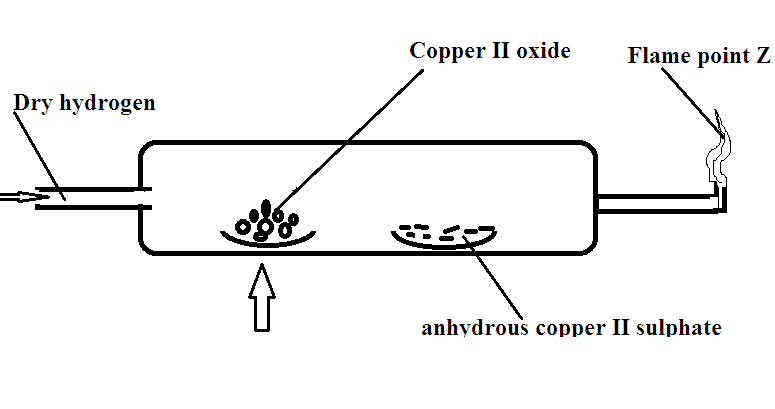 A) Sample of chalk contained  2.0g of  calcium 0.6 g of carbon and 2.24 g of oxygen
 determine the formula of chalk.(ca=40   c=12 o=16)				(3mks)


Study the table below and use it to answer the question that follows NB: the letters does not represent the actual symbol of the element.A)To which period of the periodic table do elements belong?(2mks)


b)Select the most reactive metal from the table		(1mk)


c)Write the formula of the compound formed between element A and F(2mks)


Explain why an organic compound with formula C3H6 burns with a more sooty flame than C3H8.	(2mks)



 Explain the following
a) Atomic radii of elements decreases across the period but increases down the group.      (2mks)


b)Though aluminum is a reactive metal it is used to make cooking pans. Explain (1mk)


c)Potassium and sodium metals are stored in paraffin . explain (1mk)


d) the ionic radii of halogens  are lager than the respective atomic radius(1mk)

When carbon iv oxide gas was passed through aqueous sodium hydroxide a white suspension was formed?
a) write the equation of the  reaction taking place						(2mks)


b)State and explain the changes that takes place  when excess carbon (iv)oxide  was bubbled through the suspension.      											(2mks)


A fixed mass of gas has a volume of 250cm3 at a temperature of 270c  and 750mmHg pressure  ,calculate the volume of the gas that would occupy at 470c and 750mmHg pressure(00C=273K)			(3mks)


BONDBOND ENERGY KJ/MOLC-H414CL-CL244C-Br311H-Br450ELEMENTATOMIC NUMBERA11B12C13D14E15F16G17H18